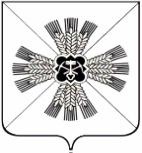 Кемеровская областьПромышленновский муниципальный районАдминистрацияТарасовского сельского поселенияПОСТАНОВЛЕНИЕ08  ноября 2016 г № 57с.Тарасово Об утверждения муниципальной программы«Жизнеобеспечение Тарасовского сельского поселения» на 2017-2019 годы. В соответствии с постановлением администрации Тарасовского сельского поселения от 21.11.2013 №40 «об утверждении порядка разработки, реализации и оценки эффективности муниципальных программ, реализуемых за счет средств бюджета поселения», в целях реализации полномочий администрация Тарасовского сельского поселения,постановляю:Утвердить муниципальную программу  «Жизнеобеспечение Тарасовского сельского поселения » на 2017-2019 годы.(Приложение №1)Внести указанную программу на утверждение объема финансирования в Совет народных депутатов Тарасовского сельского поселения.Постановление подлежит обнародованию на официальном сайте администрации Промышленновского муниципального района. Настоящее постановление вступает в силу с 01.01.2017 года.Контроль за исполнением настоящего постановления  оставляю за собой.               Глава Тарасовского сельского поселения                                                      Ланг В.Г.ПАСПОРТМуниципальная программа «Жизнеобеспечение поселения  Тарасовского сельского поселения»на 2017-2019годы.Пояснительная записка к паспорту муниципальной программы «Развитие инфраструктуры жизнеобеспечения Тарасовскогосельского поселения»  на 2017-2019 гг.                Местное самоуправление в Российской Федерации составляет одну из основ конституционного строя. Его положение в системе общественных властно-политических отношений определяется тем, что самоуправление наиболее приближено к населению, им формируется, ему непосредственно подконтрольно, решает вопросы удовлетворения основных жизненных потребностей населения. Рационально организованное местное самоуправление позволяет эффективно использовать местные ресурсы, снимать социальную напряженность в обществе, повышать доверие населения к власти.              Вопрос повышения эффективности работы органов местного самоуправления носит комплексный характер и предусматривает в первую очередь смену административного подхода в управлении на функциональный, при котором орган местного самоуправления выступает в первую очередь как поставщик муниципальных услуг, эффективно взаимодействует с обществом и выполняет общественный запрос. Повышение уровня участия граждан в решении вопросов социально-экономического развития требуют качественных муниципальных услуг, прозрачной системы раскрытия информации о разрабатываемых нормативных правовых актах, результатах их общественного обсуждения.         Муниципальная программа предусматривает создание такой системы власти, где информационная открытость, повышение внутренней мотивации муниципальных служащих к профессиональному росту являются не элементами, имеющими самостоятельную ценность, а необходимым условием повышения эффективности работы органов местного самоуправления Тарасовского сельского поселения. Реализация программных мероприятий реформирования муниципальных финансов приведет к новым подходам при принятии управленческих решений , направленных на результативность и эффективность использования бюджетных средств. Реализация муниципальной программы связана с выполнением следующих подпрограмм:Совершенствование гражданской обороны, защиты населения и территории    от чрезвычайных ситуаций природного и техногенного характера Обеспечение первичных мер пожарной безопасности  Строительство и содержание автомобильных дорог и инженерных сооружений на них Развитие благоустройства  Развитие физической культуры и спорта Социальная политика  Подпрограмма«Обеспечение мер пожарной безопасности и ликвидации последствий чрезвычайных ситуаций и стихийных бедствий»Выполнение мероприятий данной программы требует законодательство Российской Федерации в области гражданской обороны, защиты населения и территорий от чрезвычайных ситуаций.В целях недопущения создания условий и предпосылок к возникновению чрезвычайных ситуаций на гидротехнических сооружениях необходимо своевременное обследование прудов, подготовка в осенний период к безопасному пропуску ледохода в паводковый период, принятие оперативных решений в случае выявления аварийных ситуаций, приобретение специального оборудования для спасения людей и имущества, попавших в зону подтопления.В настоящее время качество организации обучения населения, особенно неработающего, в области гражданской обороны, защиты населения и территории от чрезвычайных ситуаций природного и техногенного характера, обеспечения пожарной безопасности, охраны жизни людей на водных объектах не в полном объеме соответствует требованиям законодательства РФ в данных областях. Это связанно с недостатком учебно-методической литературы, отсутствием учебно-консультационных пунктов.При жестком ограничении бюджетного финансирования успешное решение разносторонних задач в предупреждения и ликвидации чрезвычайных ситуаций возможно лишь с использованием программно-целевых методов.	Основной целью настоящей Программы является выполнение мероприятий, направленных на максимально возможное уменьшение риска возникновения чрезвычайных ситуаций, а также на сохранение здоровья людей, снижение размеров ущерба окружающей природной среде и материальных потерь в случае их возникновения на территории поселенияДля достижения поставленной цели необходимо решение следующих основных задач:- Создание необходимых условий для уменьшения риска возникновения чрезвычайных ситуаций, а также на сохранение здоровья людей, снижение размеров ущерба окружающей природной среде и материальных потерь в случае их возникновения.- Ограничение последствий от возможных чрезвычайных ситуаций;- Совершенствование  пропаганды в области гражданской обороны, защиты населения и территории от чрезвычайных ситуаций природного и техногенного характера,  охраны жизни людей на водных объектах- Повышение качества организации обучения населения в области гражданской обороны, защиты населения и территории от чрезвычайных ситуаций природного и техногенного характера,  охраны жизни людей на водных объектах- обеспечение готовности к действиям органов управления, сил и средств, предназначенных  для предупреждения и ликвидации чрезвычайных ситуаций   Основными мероприятиями Программы являются:Определение мер для уменьшения риска возникновения чрезвычайных ситуаций, а также на сохранение здоровья людей, снижение размеров ущерба окружающей природной среде и материальных потерь в случае их возникновения.Совершенствование пропаганды, информационного обеспечения, обучения населения в области гражданской обороны, защиты населения и территории от чрезвычайных ситуаций природного и техногенного характера, обеспечения пожарной безопасности, охраны жизни людей на водных объектах;Повышение оперативного реагирования служб жизнеобеспечения на предупреждение и ликвидацию ЧСВыполнение мероприятий программы позволит: - Сократить риски возникновения чрезвычайных ситуаций, а также сохранить здоровье людей, снизить размер ущерба окружающей природной среде и материальных потерь- повысить информационность населения в области гражданской обороны, защиты населения и территории от чрезвычайных ситуаций природного и техногенного характера,  охраны жизни людей на водных объекта.             Выполнение мероприятий данной программы требует законодательство Российской Федерации в области пожарной безопасности, защиты населения  и территории от пожаров.            В целях недопущения создания условий и предпосылок к возникновению пожаров необходимо своевременное, принятие оперативных решений в случае выявления аварийных ситуаций, приобретение специального оборудования для спасения людей и имущества, попавших в зону пожаров.           В настоящее время качество организации обучения населения, особенно неработающего, по противопожарной безопасности, защиты населения и территории обеспечения пожарной безопасности, охраны жизни людей и имущества не в полном объеме соответствует требованиям законодательства РФ в данной области. Это связано с недостатком учебно-методической литературы, отсутствием учебно-консультационных пунктов.        При жестком ограничении бюджетного финансирования успешное решение разносторонних задач в области пожарной безопасности возможно лишь с использованием программно-целевых методов.            Основной целью настоящей Программы является выполнение мероприятий, направленных на максимально возможное уменьшение риска возникновения пожаров, а также на сохранение здоровья людей, снижение размеров ущерба материальных потерь в случае их возникновения на территории Тарасовского сельского поселения.        Для достижения поставленной цели необходимо решение следующих основных задач:        -создание необходимых условий для  уменьшения риска возникновения пожаров, а также на сохранение здоровья людей, снижение размеров ущерба и материальных потерь в случае их возникновения.       -ограничение последствий от возможных пожаров;       -совершенствование пропаганды в области пожарной безопасности защиты населения от пожарной безопасности, охраны жизни людей при пожарах.        -повышение качества организации обучения населения в области пожарной безопасности         -обеспечение готовности к действиям органов управления, сил и средств, предназначенных для предупреждения и ликвидации пожаров  Основными мероприятиями Программы являются:       Определение мер для уменьшения риска возникновения пожаров, а также на сохранение здоровья людей, снижение размеров ущерба и материальных потерь в случае их возникновения.       Совершенствование пропаганды, информационного  обеспечения, обучения населения в области пожарной безопасности, обеспечение пожарной безопасности.       Повышение оперативного реагирования служб пожарной безопасности на предупреждение и ликвидацию пожаров.         Выполнение мероприятий программы позволит:-сократить риски возникновения пожаров, а также сохранить здоровье людей, снизить размер ущерба и материальных потерь-повысить информационность населения в области пожарной безопасностиПодпрограмма «Строительство и содержание автомобильныхдорог и инженерных сооружений на них  »«Строительство и содержание автомобильных дорог и инженерных сооружений на них » на 2017-2019 годы (далее – под Программа) разработана в соответствии с Федеральным законом от 06.10.2003 г. № 131-ФЗ «Об общих принципах организации местного самоуправления в Российской Федерации» (ст.14 п.1 пп.5).В Тарасовском  сельском поселении общая протяженность дорог составляет , из них с  асфальтном покрытием ,  щебеночным покрытием  .,   грунтовым покрытием  . В 2017-2019 годах для приведения улично-дорожной сети Тарасовского  сельского поселения в соответствие с действующими нормативами и правилами безопасности дорожного движения требуется реконструкция и ремонт автодорог поселения, что позволит создать более безопасные условия дорожного движения для общественного и личного транспорта, а так же улучшит внешний вид населенного пункта.Целью программы являются:- приведение улично-дорожной сети в соответствие с потребительскими  требованиями на длительный период по критериям безопасности движения, грузоподъемности , долговечности и эксплуатационной надежности;- обеспечение охраны жизни, здоровья граждан и имущества, гарантий их законных прав на безопасные условия движения на дорогах на основе создания целостного механизма управления всеми видами деятельности по обеспечению безопасности дорожного движения;- проведение необходимого комплекса модернизации, ремонтно-восстановительных работ на улично-дорожной сети сельского поселения, организация качественного освещения улиц;- дальнейшее совершенствование системы организации дорожного движения, профилактика и устранение мест концентрации ДТП на улично-дорожной сети сельского поселения.Условием  достижения цели данной программы является решение следующих задач:- предупреждение и профилактика опасного поведения участников дорожного движения;- дальнейшее формирование эффективных схем, методов и средств организации дорожного движения;- повышение безопасности дорожного движения и профилактика возникновения «очагов аварийности»;- совершенствование технического обеспечения контрольно-надзорной деятельности в сфере обеспечения безопасности дорожного движения.Для реализации поставленной цели и решения задач программы предполагается достичь на основе реализации следующих мероприятий:- работы по содержанию автомобильных дорог и дорожных сооружений осуществляются систематически (с учетом сезона года) на всем протяжении дорог  общего пользования;- отсыпка уличных дорог отсевом- реконструкция и восстановление изношенных верхних слоев дорожных покрытий с обеспечением требуемой ровности и шероховатости на улично-дорожной сети сельского поселения 	Эффективность реализации программы определяется степенью достижения ее показателей, в качестве которых выбраны обеспечение сохранности автомобильных дорог и их транспортно-эксплуатационное состояние, сокращение числа ДТП, снижение отрицательных воздействий на окружающую среду .Развития благоустройства на территории поселения             В последние годы в поселении проводилась целенаправленная работа по благоустройству и социальному развитию населенных пунктов.             В то же время в вопросах благоустройства территории поселения имеется ряд проблем.             Благоустройство многих населенных пунктов поселения не отвечает современным требованиям.             Большие нарекания вызывают благоустройство и санитарное содержание дворовых территорий. По-прежнему серьезную озабоченность вызывают состояние сбора, утилизации и захоронения бытовых и промышленных отходов, освещение улиц поселения. В настоящее время уличное освещение составляет 85% от необходимого, для восстановления освещения требуется дополнительное финансирование.            Для решения данной проблемы требуется участие и взаимодействие органа местного самоуправления с привлечением населения, предприятий и организаций, наличия финансирования с привлечением источников всех уровней.            Работы по благоустройству населенных пунктов поселения не приобрели пока комплексного, постоянного характера, не переросли в полной мере в плоскость конкретных практических действий. До настоящего времени не налажена должным образом работа специализированных предприятий, медленно внедряется практика благоустройства территорий на основе договорных отношений с организациями различных форм собственности и гражданами.          Несмотря на предпринимаемые меры, растет количество несанкционированных свалок мусора и бытовых отходов, отдельные домовладения не ухожены. Накопление в больших масштабах промышленных отходов и негативное их воздействие на окружающую среду является одной их главных проблем обращения с отходами.          Недостаточно занимаются благоустройством и содержанием закрепленных территорий организации, расположенные на территориях населенных пунктов поселения.           Эти проблемы не могут быть решены в пределах одного финансового года, поскольку требуют значительных бюджетных расходов, для их решения требуется участие не только органов местного самоуправления, но организаций различных форм собственности и граждан.         Для решения проблем по благоустройству населенных пунктов поселения необходимо использовать программно-целевой метод. Комплексное решение проблемы окажет положительный эффект на санитарно-эпидемиологическую обстановку, предотвратит угрозу жизни и безопасности граждан, будет способствовать повышению уровня их комфортного проживания.        Конкретная деятельность по выходу из сложившейся ситуации, связанная с планированием и организацией работ по вопросам улучшения благоустройства, санитарного состояния населенных пунктов поселения, создания комфортных условий проживания населения, по мобилизации финансовых и организационных ресурсов, должна осуществляться в соответствии с настоящей подпрограммой.Подпрограмма «Развитие физической культуры и спорта »	Физическая культура и спорт являются одним из средств воспитания здорового поколения. Занятия физической культурой и спортом оказывают позитивное влияние на все функции организма человека, являются мощным средством профилактики заболеваний. Физическая культура и спорт являются составными элементами культуры личности и здорового образа жизни, значительно влияют не только на повышение физической подготовленности, улучшение здоровья, но и на поведение человека в быту, трудовом коллективе, на формирование личности и межличностных отношений. Одним из главных направлений развития физической культуры и спорта является физическое воспитание детей, подростков и молодежи, что способствует решению многих важных проблем, таких как улучшение здоровья населения, увеличение продолжительности жизни и ее качества, профилактика правонарушений.Проблема занятости детей, подростков и организация их досуга решалась путем привлечения к систематическим занятиям в физкультурно-спортивных секциях по месту жительства. Проводились физкультурно-оздоровительные и спортивно-массовые мероприятия, в том числе посвященные знаменательным датам и профессиональным праздникам: День защитника Отечества, День Победы в Великой Отечественной войне 1941-1945г.г., автопробег-2012, велопробег и т.д.Основными целями Программы являются: -создание условий, обеспечивающих возможность гражданам вести здоровый образ жизни, систематически заниматься физической культурой и спортом; -развитие физической культуры и массового спорта среди различных групп населения; -развитие детско-юношеского спорта. Для достижения указанной цели должны быть решены следующие основные задачи: -вовлечение граждан различного возраста, состояния здоровья и социального положения в регулярные занятия физической культурой и спортом и приобщение их к здоровому образу жизни; -повышение интереса населения к занятиям физической культурой и спортом; -разработка комплекса мер по пропаганде физической культуры и спорта как важнейшей составляющей здорового образа жизни; -развитие игровых видов спорта и повышение конкурентоспособности футбола; -развитие системы выявления, поддержки и сопровождения одаренных детей и талантливой молодежи; - финансирование спортивно-массовых мероприятий.В результате работы, проводимой с населением, в поселении увеличилось количество спортивно-массовых мероприятий с детьми. Развитие массового детского и молодежного спорта, организация и проведение массовых детских и юношеских соревнований является одним из приоритетных направлений. Значительно увеличилось количество спортсменов-любителей поселения, участвующих в районных спортивно-массовых мероприятиях. Для привлечения подрастающего поколения к активным занятиям спортом проводились соревнования по футболу среди школьников, соревнования по военно-прикладным видам спорта, различные спортивные состязания при проведении культурно-массовых мероприятий. Расширяется взаимодействие с организациями и районом и увеличивается количество участников соревнований. Цели и задачи долгосрочной целевой Программы сельского поселения достигаются за счет реализации программных мероприятий по следующим направлениям: 1. Массовая физкультурно-спортивная работа; 2. Развитие футбола и игровых видов спорта; 3. Совершенствование финансового обеспечения физкультурно-спортивной деятельности. Программа предусматривает: - расширение доступности занятий физической культурой и спортом как по месту жительства, так и по месту учебы; - содействие индивидуальным занятиям спортом; - развитие спорта в трудовых коллективах; - использование современных методик воздействия на общественное мнение с учетом роста интереса к спорту, повышения престижности здорового образа жизни; - усиление работы по развитию игровых видов спорта, являющихся самыми массовыми; Подпрограмма «Муниципальная пенсия»               В соответствии с Положением «О назначении и выплате пенсии за выслугу лет лицам, замещавшим муниципальные должности Тарасовского сельского поселения и должности муниципальной службы Тарасовского сельского поселения» регулируются отношения, связанные с назначением и выплатой пенсии за выслугу лет к трудовой пенсии по старости, установленной в соответствии с федеральным законодательством, лицам,  замещавшим муниципальные должности Тарасовского  сельского поселения и должности муниципальной службы Тарасовского сельского поселения.Все расходы, связанные с выплатой пенсии за выслугу лет лицам, замещавшим муниципальные должности и должности муниципальной службы, осуществляются за счет средств бюджета Тарасовского сельского поселения.Сведения о планируемых значениях целевых показателях (индикаторов) муниципальной программыПриложение N 2к Постановлению администрации Тарасовского сельского поселения от «08» ноября 2016г. №57Ресурсное обеспечение реализации муниципальной программы  администрации Тарасовского сельского поселения «Жизнеобеспечение Тарасовского сельского поселения» на 2017-2019 годы.Приложение 1К постановлению администрации Тарасовского сельского поселения от «08» ноября 2016 года №57Наименование муниципальной программыМуниципальная программа «Жизнеобеспечение  Тарасовского сельского поселения» на 2017-2019г.Муниципальная программа «Жизнеобеспечение  Тарасовского сельского поселения» на 2017-2019г.Муниципальная программа «Жизнеобеспечение  Тарасовского сельского поселения» на 2017-2019г.Директор программыГлава Тарасовского сельского поселенияГлава Тарасовского сельского поселенияГлава Тарасовского сельского поселенияОтветственный исполнитель (координатор) муниципальной программыадминистрация Тарасовского сельского поселенияадминистрация Тарасовского сельского поселенияадминистрация Тарасовского сельского поселенияИсполнители муниципальной программыадминистрация Тарасовского сельского поселенияадминистрация Тарасовского сельского поселенияадминистрация Тарасовского сельского поселенияЦели муниципальной программы 1. Создание необходимых условий для обеспечения защищенности населения, материальных и культурных ценностей общества и граждан от пожаров, надлежащего уровня пожарной безопасности на территории поселения за счет применения новых технологий пожаротушения, техническое перевооружение пожарной охраны, защиты населения и территории от чрезвычайных ситуаций природного и техногенного характера2.Создание условий для устойчивого функционирования дорожной  системы поселения;3.  Соблюдение правил благоустройства поселения 4.Создание условий для занятий физической культурой и спортом в поселении;1. Создание необходимых условий для обеспечения защищенности населения, материальных и культурных ценностей общества и граждан от пожаров, надлежащего уровня пожарной безопасности на территории поселения за счет применения новых технологий пожаротушения, техническое перевооружение пожарной охраны, защиты населения и территории от чрезвычайных ситуаций природного и техногенного характера2.Создание условий для устойчивого функционирования дорожной  системы поселения;3.  Соблюдение правил благоустройства поселения 4.Создание условий для занятий физической культурой и спортом в поселении;1. Создание необходимых условий для обеспечения защищенности населения, материальных и культурных ценностей общества и граждан от пожаров, надлежащего уровня пожарной безопасности на территории поселения за счет применения новых технологий пожаротушения, техническое перевооружение пожарной охраны, защиты населения и территории от чрезвычайных ситуаций природного и техногенного характера2.Создание условий для устойчивого функционирования дорожной  системы поселения;3.  Соблюдение правил благоустройства поселения 4.Создание условий для занятий физической культурой и спортом в поселении;Задачи муниципальной программы  - создание необходимых условий для уменьшения риска         
возникновения чрезвычайных ситуаций, а также на сохранение здоровья людей, снижение размеров ущерба окружающей       природной среде и материальных потерь в случае их возникновения.                                            
- ограничение последствий от возможных чрезвычайных         
ситуаций.    -совершенствование пропаганды в области гражданской        
обороны, защиты населения и территории от чрезвычайных    ситуаций природного и техногенного характера, обеспечения пожарной безопасности, охраны жизни людей                                             - ведение реестра дорог местного значения общего пользования-обеспечение безопасности дорожного движения на территории поселения;-поддержание внутри поселенческих автомобильных дорог и искусственных сооружений на них на уровне, соответствующем категории дороги, путём содержания дорог и сооружений на них;-сохранение протяжённости соответствующих нормативным требованиям внутри поселенческих  автомобильных дорог  за счёт ремонта и капитального ремонта внутри поселенческих автомобильных дорог и искусственных сооружений на них с увеличением пропускной способности автомобильных дорог;-улучшением условий движения автотранспорта. –развитие современной и эффективной автомобильно-дорожной инфраструктуры, обеспечивающей ускорение товародвижения, снижение транспортных издержек в экономике сельского поселения;- обеспечение соблюдений правил благоустройства поселения;- вовлечение граждан  различного возраста, состояния здоровья и социального положения в регулярные занятия физической культурой и спортом и приобщение их к здоровому образу жизни;    - повышение интереса населения к занятиям физической культурой и спортом;- участие в районных, областных и местных спортивных мероприятиях;- информационное обеспечение и пропаганда физической культуры и спорта;- организация спортивно-массовых мероприятий.- создание необходимых условий для уменьшения риска         
возникновения чрезвычайных ситуаций, а также на сохранение здоровья людей, снижение размеров ущерба окружающей       природной среде и материальных потерь в случае их возникновения.                                            
- ограничение последствий от возможных чрезвычайных         
ситуаций.    -совершенствование пропаганды в области гражданской        
обороны, защиты населения и территории от чрезвычайных    ситуаций природного и техногенного характера, обеспечения пожарной безопасности, охраны жизни людей                                             - ведение реестра дорог местного значения общего пользования-обеспечение безопасности дорожного движения на территории поселения;-поддержание внутри поселенческих автомобильных дорог и искусственных сооружений на них на уровне, соответствующем категории дороги, путём содержания дорог и сооружений на них;-сохранение протяжённости соответствующих нормативным требованиям внутри поселенческих  автомобильных дорог  за счёт ремонта и капитального ремонта внутри поселенческих автомобильных дорог и искусственных сооружений на них с увеличением пропускной способности автомобильных дорог;-улучшением условий движения автотранспорта. –развитие современной и эффективной автомобильно-дорожной инфраструктуры, обеспечивающей ускорение товародвижения, снижение транспортных издержек в экономике сельского поселения;- обеспечение соблюдений правил благоустройства поселения;- вовлечение граждан  различного возраста, состояния здоровья и социального положения в регулярные занятия физической культурой и спортом и приобщение их к здоровому образу жизни;    - повышение интереса населения к занятиям физической культурой и спортом;- участие в районных, областных и местных спортивных мероприятиях;- информационное обеспечение и пропаганда физической культуры и спорта;- организация спортивно-массовых мероприятий.- создание необходимых условий для уменьшения риска         
возникновения чрезвычайных ситуаций, а также на сохранение здоровья людей, снижение размеров ущерба окружающей       природной среде и материальных потерь в случае их возникновения.                                            
- ограничение последствий от возможных чрезвычайных         
ситуаций.    -совершенствование пропаганды в области гражданской        
обороны, защиты населения и территории от чрезвычайных    ситуаций природного и техногенного характера, обеспечения пожарной безопасности, охраны жизни людей                                             - ведение реестра дорог местного значения общего пользования-обеспечение безопасности дорожного движения на территории поселения;-поддержание внутри поселенческих автомобильных дорог и искусственных сооружений на них на уровне, соответствующем категории дороги, путём содержания дорог и сооружений на них;-сохранение протяжённости соответствующих нормативным требованиям внутри поселенческих  автомобильных дорог  за счёт ремонта и капитального ремонта внутри поселенческих автомобильных дорог и искусственных сооружений на них с увеличением пропускной способности автомобильных дорог;-улучшением условий движения автотранспорта. –развитие современной и эффективной автомобильно-дорожной инфраструктуры, обеспечивающей ускорение товародвижения, снижение транспортных издержек в экономике сельского поселения;- обеспечение соблюдений правил благоустройства поселения;- вовлечение граждан  различного возраста, состояния здоровья и социального положения в регулярные занятия физической культурой и спортом и приобщение их к здоровому образу жизни;    - повышение интереса населения к занятиям физической культурой и спортом;- участие в районных, областных и местных спортивных мероприятиях;- информационное обеспечение и пропаганда физической культуры и спорта;- организация спортивно-массовых мероприятий.Срок реализации муниципальной программы 2017-2019годы.2017-2019годы.2017-2019годы.Объемы и источники финансирования муниципальной программы в целом и с разбивкой по годам ее реализацииПериодВсего,тыс. руб.бюджет поселения, тыс. руб.Объемы и источники финансирования муниципальной программы в целом и с разбивкой по годам ее реализации2017г.2000,02000,0Объемы и источники финансирования муниципальной программы в целом и с разбивкой по годам ее реализации2018г.1981,41981,4Объемы и источники финансирования муниципальной программы в целом и с разбивкой по годам ее реализации2019г.2033,92033,9Ожидаемые конечные результаты реализации муниципальной программы1. Сокращение числа погибших и травмированных при пожарах людей и материального ущерба от пожаров, сокращение времени оперативного реагирования на пожары, уменьшение сроков ремонта и технического обслуживания автомобилей, снижение количества пожаров в населенных пунктах;2.Увеличение процента  внутри поселенческих автомобильных дорог, соответствующих нормативным требованиям  транспортно-эксплуатационным показателям, находящихся на содержании в сельском поселении, от общей протяженности сети автомобильных дорог местного значения;3. Выполнение работ по благоустройству поселения;4. Увеличение числа занимающихся спортом, сокращение уровня преступности и правонарушений со стороны подростков и молодежи, снижение заболеваемости среди населения.1. Сокращение числа погибших и травмированных при пожарах людей и материального ущерба от пожаров, сокращение времени оперативного реагирования на пожары, уменьшение сроков ремонта и технического обслуживания автомобилей, снижение количества пожаров в населенных пунктах;2.Увеличение процента  внутри поселенческих автомобильных дорог, соответствующих нормативным требованиям  транспортно-эксплуатационным показателям, находящихся на содержании в сельском поселении, от общей протяженности сети автомобильных дорог местного значения;3. Выполнение работ по благоустройству поселения;4. Увеличение числа занимающихся спортом, сокращение уровня преступности и правонарушений со стороны подростков и молодежи, снижение заболеваемости среди населения.1. Сокращение числа погибших и травмированных при пожарах людей и материального ущерба от пожаров, сокращение времени оперативного реагирования на пожары, уменьшение сроков ремонта и технического обслуживания автомобилей, снижение количества пожаров в населенных пунктах;2.Увеличение процента  внутри поселенческих автомобильных дорог, соответствующих нормативным требованиям  транспортно-эксплуатационным показателям, находящихся на содержании в сельском поселении, от общей протяженности сети автомобильных дорог местного значения;3. Выполнение работ по благоустройству поселения;4. Увеличение числа занимающихся спортом, сокращение уровня преступности и правонарушений со стороны подростков и молодежи, снижение заболеваемости среди населения.НАИМЕНОВАНИЕ ЦЕЛЕВОГО ИНДИКАТОРА (ед.измерения)2017г.2018г2019гКоличество пострадавших в природных и техногенных катастрофах (чел.)000Снижение пожаров (шт)321Увеличение количества граждан , участвующих в добровольной пожарной охране (чел.)555Доля дорог местного значения, прошедших инвентаризацию и паспортизацию и включенных в реестр муниципальной собственности, %100100100Протяженность отремонтированных автомобильных дорог общего пользования местного значения, км4,024,024,02Численность лиц, систематически занимающихся физической культурой и спортом ,чел.416470480Удельный вес населения, систематически занимающихся физической культурой и спортом, %172026Доля учащихся (общеобразовательных учреждений), занимающихся физической культурой и спортом, в общей численности учащихся, %909090Количество доплат к пенсиям муниципальных служащих, чел344Наименование муниципальной программы, подпрограммы, мероприятияИсточник финансированияОбъем финансовых ресурсов, тыс. рублейОбъем финансовых ресурсов, тыс. рублейОбъем финансовых ресурсов, тыс. рублейНаименование муниципальной программы, подпрограммы, мероприятияИсточник финансирования2017 год2018 год2019 год	1	2345Муниципальная  программа«Жизнеобеспечение   Тарасовского сельского поселения» на 2017-2019 годыВсего2000,01981,42033,9Муниципальная  программа«Жизнеобеспечение   Тарасовского сельского поселения» на 2017-2019 годыбюджет поселения2000,01981,42033,9Муниципальная  программа«Жизнеобеспечение   Тарасовского сельского поселения» на 2017-2019 годырайонный бюджет Муниципальная  программа«Жизнеобеспечение   Тарасовского сельского поселения» на 2017-2019 годыиные не запрещенные законодательством источники:Муниципальная  программа«Жизнеобеспечение   Тарасовского сельского поселения» на 2017-2019 годыфедеральный бюджет Муниципальная  программа«Жизнеобеспечение   Тарасовского сельского поселения» на 2017-2019 годыобластной  бюджетМуниципальная  программа«Жизнеобеспечение   Тарасовского сельского поселения» на 2017-2019 годысредства бюджетов государственных внебюджетных фондов Муниципальная  программа«Жизнеобеспечение   Тарасовского сельского поселения» на 2017-2019 годысредства юридических и физических лицПодпрограмма«Обеспечение мер пожарной безопасности и ликвидация последствий чрезвычайных ситуаций и стихийных бедствий»Всего505050Подпрограмма«Обеспечение мер пожарной безопасности и ликвидация последствий чрезвычайных ситуаций и стихийных бедствий»бюджет поселения505050Подпрограмма«Обеспечение мер пожарной безопасности и ликвидация последствий чрезвычайных ситуаций и стихийных бедствий»районный бюджет Подпрограмма«Обеспечение мер пожарной безопасности и ликвидация последствий чрезвычайных ситуаций и стихийных бедствий»иные не запрещенные законодательством источники:Подпрограмма«Обеспечение мер пожарной безопасности и ликвидация последствий чрезвычайных ситуаций и стихийных бедствий»федеральный бюджет Подпрограмма«Обеспечение мер пожарной безопасности и ликвидация последствий чрезвычайных ситуаций и стихийных бедствий»областной  бюджетПодпрограмма«Обеспечение мер пожарной безопасности и ликвидация последствий чрезвычайных ситуаций и стихийных бедствий»средства бюджетов государственных внебюджетных фондов Подпрограмма«Обеспечение мер пожарной безопасности и ликвидация последствий чрезвычайных ситуаций и стихийных бедствий»средства юридических и физических лицМероприятиеОрганизация и осуществление мероприятий, по гражданской обороне, по защите населения и территории от последствий аварий природного и техногенного характераВсего252525МероприятиеОрганизация и осуществление мероприятий, по гражданской обороне, по защите населения и территории от последствий аварий природного и техногенного характерабюджет поселения252525МероприятиеОрганизация и осуществление мероприятий, по гражданской обороне, по защите населения и территории от последствий аварий природного и техногенного характерарайонный бюджет МероприятиеОрганизация и осуществление мероприятий, по гражданской обороне, по защите населения и территории от последствий аварий природного и техногенного характераиные не запрещенные законодательством источники:МероприятиеОрганизация и осуществление мероприятий, по гражданской обороне, по защите населения и территории от последствий аварий природного и техногенного характерафедеральный бюджет МероприятиеОрганизация и осуществление мероприятий, по гражданской обороне, по защите населения и территории от последствий аварий природного и техногенного характераобластной  бюджетМероприятиеОрганизация и осуществление мероприятий, по гражданской обороне, по защите населения и территории от последствий аварий природного и техногенного характерасредства бюджетов государственных внебюджетных фондов МероприятиеОрганизация и осуществление мероприятий, по гражданской обороне, по защите населения и территории от последствий аварий природного и техногенного характерасредства юридических и физических лицМероприятиеОбеспечение первичных мер пожарной безопасности в границах населенных пунктов поселения.Всего252525МероприятиеОбеспечение первичных мер пожарной безопасности в границах населенных пунктов поселения.бюджет поселения252525МероприятиеОбеспечение первичных мер пожарной безопасности в границах населенных пунктов поселения.районный бюджет МероприятиеОбеспечение первичных мер пожарной безопасности в границах населенных пунктов поселения.иные не запрещенные законодательством источники:МероприятиеОбеспечение первичных мер пожарной безопасности в границах населенных пунктов поселения.федеральный бюджет МероприятиеОбеспечение первичных мер пожарной безопасности в границах населенных пунктов поселения.областной  бюджетМероприятиеОбеспечение первичных мер пожарной безопасности в границах населенных пунктов поселения.средства бюджетов государственных внебюджетных фондов МероприятиеОбеспечение первичных мер пожарной безопасности в границах населенных пунктов поселения.средства юридических и физических лицПодпрограмма Строительство и содержание автомобильных дорог и инженерных сооружений на них в границах поселения Всего880,0888,0888,0Подпрограмма Строительство и содержание автомобильных дорог и инженерных сооружений на них в границах поселения бюджет поселения880,0888,0888,0Подпрограмма Строительство и содержание автомобильных дорог и инженерных сооружений на них в границах поселения районный бюджет Подпрограмма Строительство и содержание автомобильных дорог и инженерных сооружений на них в границах поселения иные не запрещенные законодательством источники:Подпрограмма Строительство и содержание автомобильных дорог и инженерных сооружений на них в границах поселения федеральный бюджет Подпрограмма Строительство и содержание автомобильных дорог и инженерных сооружений на них в границах поселения областной  бюджетПодпрограмма Строительство и содержание автомобильных дорог и инженерных сооружений на них в границах поселения средства бюджетов государственных внебюджетных фондов Подпрограмма Строительство и содержание автомобильных дорог и инженерных сооружений на них в границах поселения средства юридических и физических лицМероприятиеРеконструкция, содержание и строительство автомобильных дорог общего пользования, инженерных сооружений на них в границах поселения Всего900,0963,01005,0МероприятиеРеконструкция, содержание и строительство автомобильных дорог общего пользования, инженерных сооружений на них в границах поселения бюджет поселения900,0963,01005,0МероприятиеРеконструкция, содержание и строительство автомобильных дорог общего пользования, инженерных сооружений на них в границах поселения районный бюджет МероприятиеРеконструкция, содержание и строительство автомобильных дорог общего пользования, инженерных сооружений на них в границах поселения иные не запрещенные законодательством источники:МероприятиеРеконструкция, содержание и строительство автомобильных дорог общего пользования, инженерных сооружений на них в границах поселения федеральный бюджет МероприятиеРеконструкция, содержание и строительство автомобильных дорог общего пользования, инженерных сооружений на них в границах поселения областной  бюджетМероприятиеРеконструкция, содержание и строительство автомобильных дорог общего пользования, инженерных сооружений на них в границах поселения средства бюджетов государственных внебюджетных фондов МероприятиеРеконструкция, содержание и строительство автомобильных дорог общего пользования, инженерных сооружений на них в границах поселения средства юридическихи физических лицМероприятиеСодержание и ремонт сетей уличного освещения автомобильных дорог общего пользования местного значенияВсего162,0150,0150,0МероприятиеСодержание и ремонт сетей уличного освещения автомобильных дорог общего пользования местного значениябюджет поселения162,0150,0150,0МероприятиеСодержание и ремонт сетей уличного освещения автомобильных дорог общего пользования местного значениярайонный бюджет МероприятиеСодержание и ремонт сетей уличного освещения автомобильных дорог общего пользования местного значенияиные не запрещенные законодательством источники:МероприятиеСодержание и ремонт сетей уличного освещения автомобильных дорог общего пользования местного значенияфедеральный бюджет МероприятиеСодержание и ремонт сетей уличного освещения автомобильных дорог общего пользования местного значенияобластной  бюджетМероприятиеСодержание и ремонт сетей уличного освещения автомобильных дорог общего пользования местного значениясредства бюджетов государственных внебюджетных фондов МероприятиеСодержание и ремонт сетей уличного освещения автомобильных дорог общего пользования местного значениясредства юридических и физических лицПодпрограмма Развития благоустройства на территории поселенияВсего670,0600,4610,9Подпрограмма Развития благоустройства на территории поселениябюджет поселения670,0600,4610,9Подпрограмма Развития благоустройства на территории поселениярайонный бюджет Подпрограмма Развития благоустройства на территории поселенияиные не запрещенные законодательством источники:Подпрограмма Развития благоустройства на территории поселенияфедеральный бюджет Подпрограмма Развития благоустройства на территории поселенияобластной  бюджетПодпрограмма Развития благоустройства на территории поселениясредства бюджетов государственных внебюджетных фондов Подпрограмма Развития благоустройства на территории поселениясредства юридических и физических лицМероприятиеСодержание уличного освещенияВсего102,6102,6102,6МероприятиеСодержание уличного освещениябюджет поселения102,6102,6102,6МероприятиеСодержание уличного освещениярайонный бюджет МероприятиеСодержание уличного освещенияиные не запрещенные законодательством источники:МероприятиеСодержание уличного освещенияфедеральный бюджет МероприятиеСодержание уличного освещенияобластной  бюджетМероприятиеСодержание уличного освещениясредства бюджетов государственных внебюджетных фондов МероприятиеСодержание уличного освещениясредства юридических и физических лицМероприятиеОзеленение Всего10,010,010,0МероприятиеОзеленение бюджет поселения10,010,010,0МероприятиеОзеленение районный бюджет МероприятиеОзеленение иные не запрещенные законодательством источники:МероприятиеОзеленение федеральный бюджет МероприятиеОзеленение областной  бюджетМероприятиеОзеленение средства бюджетов государственных внебюджетных фондов МероприятиеОзеленение средства юридических и физических лицМероприятиеОрганизация  и содержания мест захоронения;Всего10,010,010,0МероприятиеОрганизация  и содержания мест захоронения;бюджет поселения10,010,010,0МероприятиеОрганизация  и содержания мест захоронения;районный бюджет МероприятиеОрганизация  и содержания мест захоронения;иные не запрещенные законодательством источники:МероприятиеОрганизация  и содержания мест захоронения;федеральный бюджет МероприятиеОрганизация  и содержания мест захоронения;областной  бюджетМероприятиеОрганизация  и содержания мест захоронения;средства бюджетов государственных внебюджетных фондов МероприятиеОрганизация  и содержания мест захоронения;средства юридических и физических лицМероприятиепрочие мероприятия по благоустройству территорииВсего547,4477,8488,3Мероприятиепрочие мероприятия по благоустройству территориибюджет поселения547,4477,8488,3Мероприятиепрочие мероприятия по благоустройству территориирайонный бюджет Мероприятиепрочие мероприятия по благоустройству территориииные не запрещенные законодательством источники:Мероприятиепрочие мероприятия по благоустройству территориифедеральный бюджет Мероприятиепрочие мероприятия по благоустройству территорииобластной  бюджетМероприятиепрочие мероприятия по благоустройству территориисредства бюджетов государственных внебюджетных фондов Мероприятиепрочие мероприятия по благоустройству территориисредства юридических и физических лицПодпрограмма Развитие физической культуры и спортаВсего101010Подпрограмма Развитие физической культуры и спортабюджет поселения101010Подпрограмма Развитие физической культуры и спортарайонный бюджет Подпрограмма Развитие физической культуры и спортаиные не запрещенные законодательством источники:Подпрограмма Развитие физической культуры и спортафедеральный бюджет Подпрограмма Развитие физической культуры и спортаобластной  бюджетПодпрограмма Развитие физической культуры и спортасредства бюджетов государственных внебюджетных фондов Подпрограмма Развитие физической культуры и спортасредства юридических и физических лицМероприятиеПроведение мероприятий для развития на территории поселения массовой физической культуры и спорта Всего101010МероприятиеПроведение мероприятий для развития на территории поселения массовой физической культуры и спорта бюджет поселения101010МероприятиеПроведение мероприятий для развития на территории поселения массовой физической культуры и спорта районный бюджет МероприятиеПроведение мероприятий для развития на территории поселения массовой физической культуры и спорта иные не запрещенные законодательством источники:МероприятиеПроведение мероприятий для развития на территории поселения массовой физической культуры и спорта федеральный бюджет МероприятиеПроведение мероприятий для развития на территории поселения массовой физической культуры и спорта областной  бюджетМероприятиеПроведение мероприятий для развития на территории поселения массовой физической культуры и спорта средства бюджетов государственных внебюджетных фондов МероприятиеПроведение мероприятий для развития на территории поселения массовой физической культуры и спорта средства юридических и физических лицПодпрограмма«Муниципальная пенсия»Всего208,8208,8208,8Подпрограмма«Муниципальная пенсия»бюджет поселения208,8208,8208,8Подпрограмма«Муниципальная пенсия»районный бюджет Подпрограмма«Муниципальная пенсия»иные не запрещенные законодательством источники:Подпрограмма«Муниципальная пенсия»федеральный бюджет Подпрограмма«Муниципальная пенсия»областной  бюджетПодпрограмма«Муниципальная пенсия»средства бюджетов государственных внебюджетных фондов Подпрограмма«Муниципальная пенсия»средства юридических и физических лицМероприятиеДоплата к пенсиям муниципальных служащихВсего208,8208,8208,8МероприятиеДоплата к пенсиям муниципальных служащихбюджет поселения208,8208,8208,8МероприятиеДоплата к пенсиям муниципальных служащихрайонный бюджет МероприятиеДоплата к пенсиям муниципальных служащихиные не запрещенные законодательством источники:МероприятиеДоплата к пенсиям муниципальных служащихфедеральный бюджет МероприятиеДоплата к пенсиям муниципальных служащихобластной  бюджетМероприятиеДоплата к пенсиям муниципальных служащихсредства бюджетов государственных внебюджетных фондов МероприятиеДоплата к пенсиям муниципальных служащихсредства юридических и физических лиц